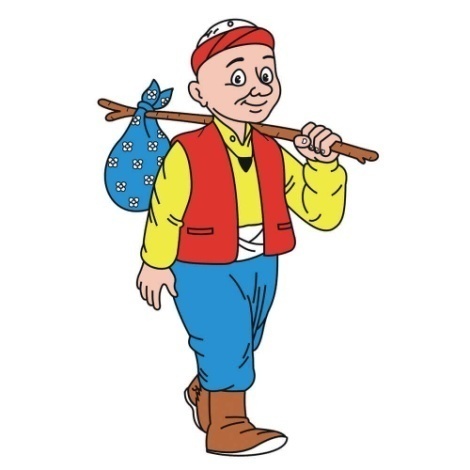 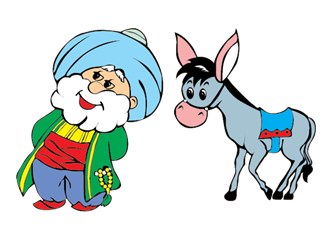 Basamak  adı Basamak değeri